南方医科大学第五附属医院公务车定点加油项目采购项目院内采购文件项目编号：NYWYF20230006日 期：2024年4月第一部分 报名邀请函  根据我院业务需要，近期拟遴选一家公务车定点加油公司为合作供应商,现根据相关规定特此公告，欢迎符合条件的供应商提供相关资料报名。采购需求1.项目编号：NYWYF202400062.项目名称：南方医科大学第五附属医院公务车定点加油项目3.项目概况：现有13台公务车（6台救护车和7台行政车），采购一家公司为医院提供定点加油服务。4.报价要求：单价以广东省每日油品挂牌零售价为最高限价，按实际加油量进行结算。价格包括但不限于燃油费、税费、服务费等一切费用。5.服务期限：自合同签订之日起1年。5.采购内容及要求：详见第二部分用户需求书。二、提供资料相关事项1.报名截止时间：2024年4月16日下午17点30分2.报名方式：电子邮件报名3.报名所需提供资料及要求：详见公告附件3报名资料*温馨告知：报名资料除封面外，其他材料须双面打印，打印出来的资料盖章后，扫描成PDF版，各报名供应商应确保所提供报名资料一定要真实、完整、清晰可辨，报名资料模糊不清、难以辨认，视为未提供处理，由此造成报名不成功、不能进入评审环节等严重后果由供应商自行负责。4.评审时间及地点：待定（根据医院工作安排通知符合要求报名公司）5.第一次公告报名成功公司不用重复报名。三、报名供应商资格要求1.具备独立承担民事责任能力，为中华人民共和国境内合法注册的独立法人企业或个体工商户（需提供有效的营业执照副本复印件，并加盖供应商公司公章）；2.提供有效期内成品油零售经营批准证书（需提供证书复印件并加盖供应商公司公章）；3.提供有效期危险化学品经营许可证（需提供证件复印件并加盖供应商公司公章）；4.本项目不接受联合体，不允许转包，分包。（需提供承诺函，承诺函必须包含相关文字涵义内容，并加盖供应商公司公章）注：供应商若不能同时满足以上条件则视为投标参与无效。（如发现提供虚假材料者，取消其参加评审资格和成交资格）四、联系方式。冯老师：020-62236261（采购业务咨询）  邮箱：nywycgb@126.com徐老师：020-62236148（项目需求咨询）黄老师：020-62236105（投诉举报电话）联系时间（工作日）：上午 8:30-12:00，下午14:30-17:30      南方医科大学第五附属医院2024年4月11日用户需求书一、项目概述1.项目名称：南方医科大学第五附属医院公务车定点加油项目2.项目概况：采购人现有13台公务车（6台救护车和7台行政车），采购一家公司为医院提供定点加油服务。3.报价要求3.1总价限价：28万元（按实际加油量进行结算）3.2单价限价：3.3报价包括但不限于燃油费、税费、服务费等一切费用。4.服务期限：自合同签订之日起1年。5.车辆加油及油品要求5.1公司应将采购人所有公务车辆信息登记在册。5.2采购人由专人司机到成交公司加油站加油，加油完毕由采购人司机签名确认。5.3采购人职工车辆（约600台）中的自愿者享受同等优惠，油费由采购人院内职工自行实时支付，不得记入采购人公务车加油清单。5.4公司所提供的燃油油品质量必须达到国家质量认证标准和安全环保等相关标准及要求，须提供有效的油品来源证明文件，严禁提供假冒伪劣、过期变质物资，如因油质问题，致使采购人车辆部件损坏，公司应无条件赔偿采购人所受到的全部损失，同时采购人有权单方终止采购合同。5.5 公司加油设备必须通过质量技术监督局计量部门监测，保证加油机油量符合国家计量标准。若出现短斤少两或数据造假的，公司应支付当月所供应油量总价款的200%作为违约金赔偿，同时采购人有权单方终止采购合同。 5.6公司须列明可供油品种类、标号，并按照当日挂牌零售价的下浮价报价。5.7公司每次加油完毕后向采购人司机确认车辆加油情况数据，统计填报的数据资料准确、完整、无隐瞒。建立加油车辆档案，认真做好各项记录，保管好原始记录，做好跟踪服务。 5.8公司必须严格执行投标时的优惠条件，保证供油质量，准确计量，提供优质、方便、快捷的服务。当油品供应紧张时，必须优先满足采购人车辆单位公务用车加油需求。 5.9 公司应认真落实防火安全责任制，确保采购人加油车辆的安全，如加油时，因安全生产措施不力，造成生产安全事故的均由公司负全责。5.10公司在受理采购人加油服务时，要核对加油车辆车牌号是否与采购人提供车牌号码清单一致，对不一致的有权拒绝加油。5.11 服务期间，如公司暂不能为采购人提供加油服务，必须优先安排采购人车队所有公务车到南方医科大学第五附属医院路程8公里以内的周边最近的加油站加油，并保证油品质量和持续供应，并按照合同约定的价格结算。5.12公司加油站提供每天24h服务，采购人有紧急需求时，公司应为采购人车辆优先提供加油服务。6.付款说明采用先加油后付款方式，成交供应商统计每月加油总数、油品及金额，并出具采购人司机签名确认的单据，普通发票交给采购人，采购人在收到发票，经核实无误后，30个工作日内完成付款。备注：1.如标有“★”的条款均为必须完全满足指标，报价人须进行实质性响应，报价人若有一项带“★”的条款未响应或不满足，将按无效投标处理。2.如标有“▲”的条款均为评审的重要评分指标，报价人若有部分“▲”条款未响应或不满足，将导致其响应性评审严重扣分。3.成交原则：根据评审标准按综合评分法进行评审，按其评审总得分由高到低顺序排列评分情况，排名第一的供应商为第一成交候选人。4.供应商有下列情形之一的，将列入我院黑名单管理，在此后的三年内不得参与我院任何采买活动：（1）提供虚假材料谋取中标、成交的；（2）采取不正当手段诋毁、排挤其它供应商的；（3）与其他供应商或者采购机构恶意串通围标的；（4）随意申请撤换或放弃中标/成交结果的；（5）中标、成交后无正当理由拒绝或迟迟不签订采购合同的；（6）无正当理由拒绝履行合同和有关承诺，或擅自变更、中止（终止）采购合同的；（7）一年内有一次以上投诉查无实据、捏造事实或者提供虚假投诉材料的；（8）实际提供的有关产品性能指标和技术服务能力明显低于采购响应文件或磋商、询价时的承诺的或提供假冒伪劣产品的；（9）中标/成交后，擅自将采购合同转包或分包给其他供应商的；（10）向采购人、采购机构行贿或者提供其它不正当利益的；（11）连续两次供应商履约诚信量化评价得分不合格的供应商；（12）拒绝有关部门监督检查或者提供虚假情况的。第三部分  资料整理注意事项1.供应商在报名资料的基础上，根据采购文件第四部分相关格式目录内容完善相关资料，完善后的整体资料为一份完整响应文件，响应文件需编页码，相关文件页码与目录上的页码范围一一对应。2.响应文件除封面外，其他材料须双面打印，各报名供应商应确保所提供响应文件资料一定要真实、完整、清晰可辨，响应文件模糊不清、难以辨认，视为未提供处理，由此造成不能进入评审环节等严重后果由供应商自行负责。3.响应文件需要一正伍副共6份，封面应注明“正本”、“副本”字样并加盖公章、装订成册，副本可用正本复印并在封面上加盖公章。4.所有响应文件须密封在一个不透明的外层封装中；并在封口位置处加盖公章，如因响应文件未密封导致不能进入磋商环节者，一切后果由供应商自负。5.供应商携带密封的响应文件参加院内采购评审会议。6.报名时提供的资料与响应文件不一致时以响应文件为准。7.法定代表人或授权委托人（如有授权）需本人到场参加采购评审会议并出示身份证原件审核入场签到。8.各供应商需认真阅读以上注意事项，不按要求提供响应文件者后果自负。第四部分  相关格式文件封面模板南方医科大学第五附属医院**********采购项目响应文件项目编号：公司名称：业务代表：联系电话：联系邮箱：日    期：目录模板目  录▲供应商应根据所投产品/服务的情况逐项如实填写“用户需求响应偏离表”并作为供应商评分的重要依据。如不按所投产品/服务实际响应情况填写或不填写，视为不符合采购文件要求，对应技术参数和商务参数不得分，由此产生的不良后果由供应商自行负责。无偏离：所投产品/服务响应采购文件需求；正偏离：所投产品/服务优于/高于采购文件需求；负偏离：所投产品/服务不符合采购文件需求。用户需求偏离表一、车辆加油及油品要求    二、付款方式三、报价要求四、付款方式五、其他六、其他报价表1.温馨提示（金额大写）：壹、贰、叁、肆、伍、陆、柒、捌、玖、拾 、佰、仟、万2.报价原则：单价不高于广东省每日油品挂牌零售价3.其它承诺：公司名称（加盖公章）：公司法定代表人或授权代表签名：           日  期：    年    月     日法定代表人资格证明书兹证明，           同志，     （性别），现任我司         职务，为本公司的法定代表人，特此证明。公司法定代表人签字（盖章）：                                  公司名称（加盖公章）：                                              日  期：                                                           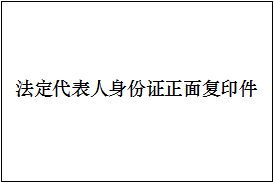 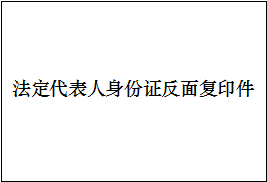 法定代表人授权委托书本授权书声明：注册于           （公司地址）               （公司名称）的        （法定代表人姓名、职务）代表本公司授权        （被授权人的姓名、职务、联系方式）为本公司的合法代表，以本公司名义负责处理在南方医科大学第五附属医院 ***项目院内采购活动中一切与之相关的事宜。授权日期：                  至                   本授权书在签字盖章后生效，特此声明。公司法定代表人签字（盖章）：                                被授权人签字（盖章）：                                        公司名称（加盖公章）：                                        日期 ：                                                            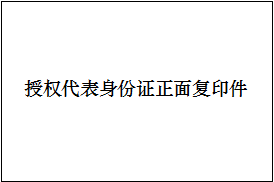 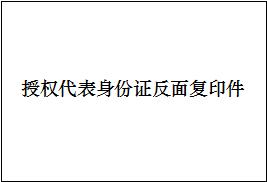 2021年1月1日至今同类项目经验情况一览表注：2021年1月1日至今同类项目的业绩用户名单及证明材料（证明材料需提供合同关键页复印件，并加盖公章）。公平竞争承诺书南方医科大学第五附属医院：本公司愿接受贵单位邀请，积极参加*******项目（项目编号：******） 的采购活动。为杜绝商业贿赂现象，维护良好管理秩序，共同营造公平、公正的竞争环境，我方郑重承诺：1.遵守贵单位就项目采购所制定的所有相关流程及要求，并保证所提交《响应文件》中相关资料与描述真实有效。  2.坚持投标独立性，保证不以任何手段了解或意图了解其他参与人情况及其信息。  3.保证不私下接触贵单位负责采购组织工作的人员及相关领导。 4.保证不对贵单位负责采购组织工作的人员及相关领导进行宴请、招待，或赠送及承诺赠送礼金、礼品、礼券、其他利益。  5.除贵院公开渠道获取相关信息外，保证不以其它方式刺探或意图刺探贵司采购信息及其进展。  6.保证采取内部约束措施，禁止具体经办人或其他相关人员私自实施前述各项禁止性行为，并对其违规后果承担连带责任。  7.保证所提交的相关资质文件和证明材料的真实性，有良好的历史诚信记录，并将依法参与项目的公平竞争，不以任何不正当行为谋取不当利益，否则愿意承担相应的法律责任。8.如出现违反上述各项承诺情况，自愿接受贵院取消资格等处罚措施，并对贵院因此所受损失进行全额赔偿。  9.如贵院负责招投标组织工作的人员及相关领导，明示或暗示要求宴请、招待，或索取礼金、礼品、礼券、其他利益，或故意刁难、显失公平的，保证立即向贵院监察部门进行举报。  特此承诺。                                                                 公司名称（盖章）： ****公司公司法定代表人（或法定代表人授权代表）（签字或盖章）：                                              日 期：     年    月    日关于资格和响应文件的声明函致：南方医科大学第五附属医院关于贵方院内采购项目名称：南方医科大学第五附属医院****项目(项目编号：****)，本签字人愿意参加本项目的院内采购活动，提供采购文件中规定的货物、工程及服务，并证明提交的下列文件和说明是准确的和真实的，并作出如下声明：1.我方具有独立承担民事责任的能力；2.我方具有良好的商业信誉和健全的财务会计制度；3.我方有依法缴纳税收和社会保障资金的良好记录；4.我方具有履行合同所必需的设备和专业技术能力；5.我方不存在以下情况：以联合体形式参加本项目院内采购活动；6.我方不存在以下情况：以转包，分包形式参加本项目院内采购活动；7.我方在参加政府采购活动前3年内在经营活动中没有重大违法、违规及刑事犯罪记录；8.我方不存在以下情况：法定代表人或单位负责人为同一人或者存在直接控股、管理关系的不同供应商，不同时参加本采购项目的院内采购活动；9.我方未被列入“信用中国”网站(www.creditchina.gov.cn)“记录失信被执行人或重大税收违法失信主体或政府采购严重违法失信行为”记录名单；不处于中国政府采购网(www.ccgp.gov.cn)“政府采购严重违法失信行为信息记录”中的禁止参加政府采购活动期间；10.我方为本次磋商所提交的所有证明其合格和资格的文件是真实的和正确的，并愿为其真实性和正确性承担法律责任。如有违法、违规、弄虚作假行为，所造成的损失、不良后果及法律责任，一律由我方承担。特此声明！供应商名称（盖章）：供应商法定代表人（或法定代表人授权代表）（签字或盖章）：日期：　　年　  月　  日 合同模板（另附）项目名称单位年预算采购数量（约）单价限价（元）公务车燃料0#柴油、92#汽油、95#汽油，98#汽油等升4万升广东省每日油品挂牌零售价为最高限价序号材料名称页码范围1用户需求偏离表第(       )页2供应商营业执照复印件并加盖供应商公章第(       )页3评分自查表 （报名成功后获得）4供应商法定代表人资格证明书（详见相关格式文件）第(       )页5供应商法定代表人授权委托书（（详见相关格式文件）第(       )页6提供有效期内成品油零售经营批准证书（需提供证书复印件并加盖供应商公司公章）第(       )页7提供有效期内危险化学品经营许可证（需提供证书复印件并加盖供应商公司公章）第(       )页8本项目不接受联合体，不允许转包，分包。（需提供承诺函，承诺函必须包含相关文字涵义内容，并加盖供应商公司公章）第(       )页9报价表10公司简介第(       )页11服务方案（包含但不限于实施及售后等内容）第(       )页122021年1月1日至今同类项目的业绩用户名单（需提供合同关键页复印件，并加盖公章）。第(       )页13公平竞争承诺书第(       )页14关于资格和响应文件的声明函第(       )页15公司认为需补充的相关资格文件或证明（格式自拟）第(       )页序号院方需求实际参数是否偏离（无偏离/正偏离/负偏离）页码范围备注1第(   ～    )页2第(   ～    )页…第(   ～    )页序号院方需求实际参数是否偏离（无偏离/正偏离/负偏离）页码范围备注1第(   ～    )页2第(   ～    )页…第(   ～    )页序号院方需求实际参数是否偏离（无偏离/正偏离/负偏离）页码范围备注1第(   ～    )页2第(   ～    )页…第(   ～    )页序号院方需求实际参数是否偏离（无偏离/正偏离/负偏离）页码范围备注1第(   ～    )页2第(   ～    )页…第(   ～    )页序号院方需求实际参数是否偏离（无偏离/正偏离/负偏离）页码范围备注1第(   ～    )页2第(   ～    )页…第(   ～    )页序号院方需求实际参数是否偏离（无偏离/正偏离/负偏离）页码范围备注1第(   ～    )页2第(   ～    )页…第(   ～    )页品名名称单位年预算采购数量（约）单价公务车燃料0#柴油、92#汽油、95#汽油，98#汽油等升4万升序号业主名称项目名称合同签订时间业主单位联系人及电话12…小计